Профілактичний рейд «Урок»Працівниками служб у справах дітей Подільської районної військової адміністрації та Окнянської селищної ради, відділу поліцейської діяльності №2 та Федосіївського старостинського округу в рамках проведення профілактичних заходів «Урок» був здійснений спільний виїзд в села Федосіївка та Новокрасне та обстежено умови проживання 24 дітей. З усіма батьками проведено профілактичні бесіди щодо дотримання прав дітей на освіту, забезпечення дітей шкільним приладдям, зимовим одягом та взуттям.  За результатами проведених перевірок кожній сім’ї надані рекомендації щодо покращення умов, а трьох дітей із одної сім’ї рекомендовано зняти з обліку служби у справах дітей Окнянської селищної ради у зв’язку зі зникненням підстав перебування на обліку дітей, які опинилися в складних життєвих обставинах. Такі позитивні моменти свідчать про те, що наполеглива робота обов’язково дає очікуваний результат.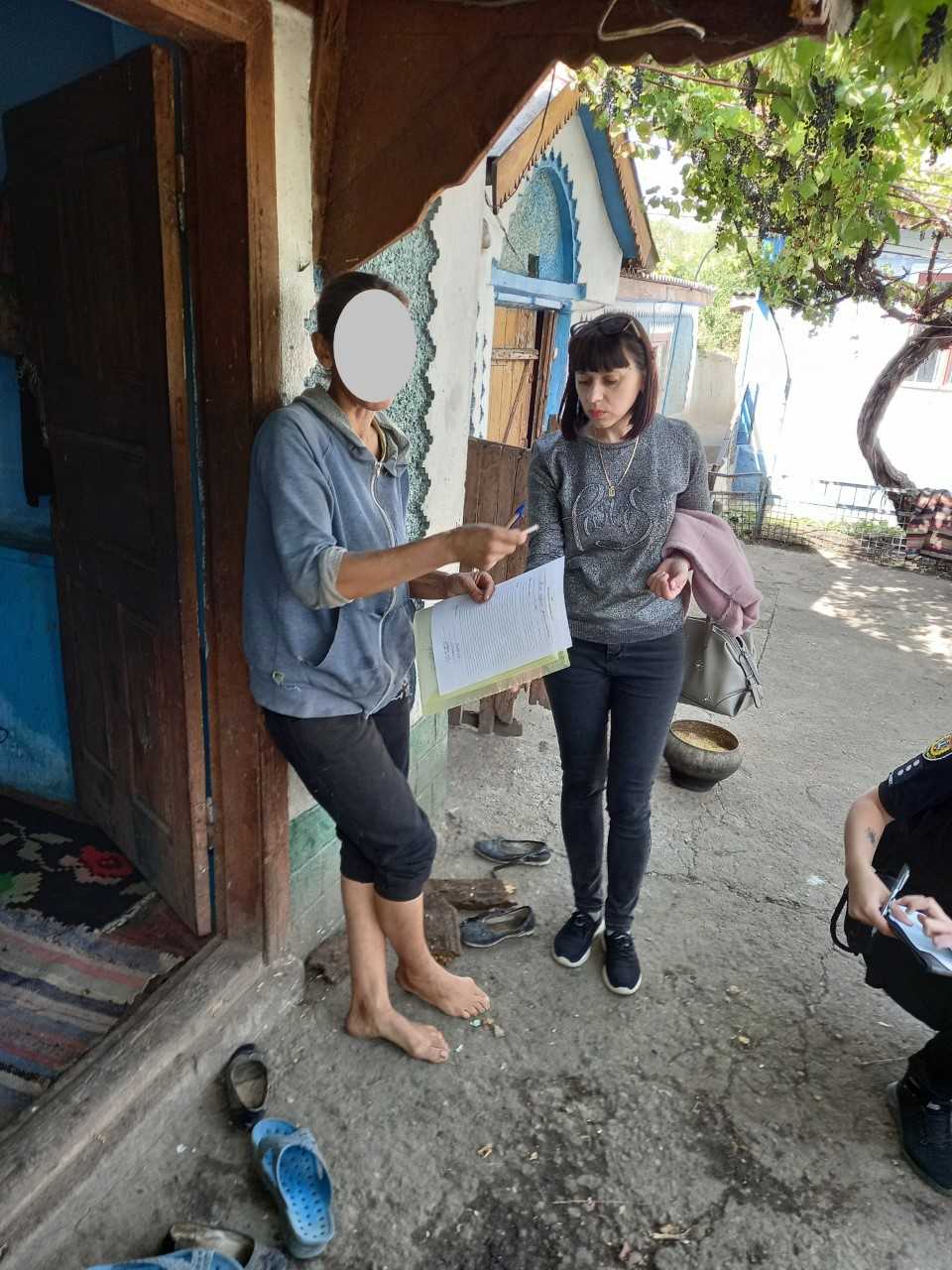 